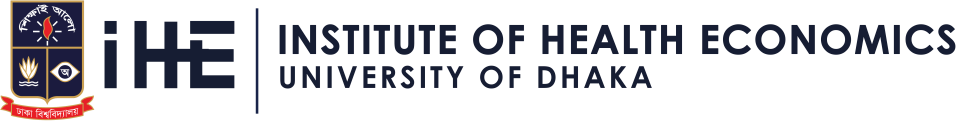 Institutional Review Board (IRB)Application form for research activity requiring human research ethics consideration or approvalRegular Fast trackNote: For fast-track application decisions/comments on approval will be given within 10 days. For the regular one, it will take 30 days.Title of the Research Project:Title of the Study (if the study title is different from the title of the research project):Brief description of the proposed activities and its objectives:Name of the Principal Investigators or Team Leader with contact information and relevant experience to conduct the research:Name of the Co-investigators (if applicable):Funding Source:Has the research proposal identified any of the following research procedures?Research Ethics ChecklistPlease answer each question by circling the appropriate response.Does the study involve participants who are particularly vulnerable or unable to give informed consent? (e.g., children, people with learning disabilities, your students)YES / NOWill the study require the cooperation of a gatekeeper for initial access to the groups or individuals to be recruited? (e.g., students at school, members of voluntary groups, residents of a nursing home)YES / NOWill it be necessary for participants to take part in the study without their knowledge and consent at the time? (e.g., covert observation of people in non-public places)YES / NOWill the study involve a discussion of sensitive topics (e.g., sexual activity, drug use)? YES / NOAre drugs, placebos, or other substances (e.g., food substances, vitamins) to be administered to the study participants or will the study involve invasive, intrusive, or potentially harmful procedures of any kind?YES / NOWill blood or tissue samples be obtained from participants? YES / NOIs pain or more than mild discomfort likely to result from the study? YES / NOCould the study induce psychological stress or anxiety or cause harm or negative consequences beyond the risks encountered in normal life?YES / NOWill the study involve prolonged or repetitive testing? YES / NOWill financial inducements (other than reasonable expenses and compensation for time) be offered to participants?YES / NOWill the study involve the recruitment of patients? YES / NOHave measures been taken to ensure confidentiality, privacy, and data protection where appropriate?YES / NODo the respondents have the freedom to withdraw? YES / NOIs the participation voluntary? YES / NOAre you providing participants with full details of the objectives of the research? YES / NOFor questions no. 1 to 11 if you have answered 'yes'; or for questions no. 12 to 15 if you have answered 'NO', it implies that that your study has ethical issue/issues. In that case, please describe in detail (in section 9) how you plan to deal with the ethical issues raised by your research. Answering ‘yes’ (to questions no. 1 to 11) or ‘no’ (to questions no. 12 to 15) does not mean that you cannot do the research, only that your proposal raises significant ethical issues, which will need careful consideration. Any significant change in the question, design, or conduct over the course of the research should be notified to the ethics committee for approval.Please list the potential ethical issues identified (in section 8) and explain  how these will be addressedContact Person DetailsApplication checklist (Please fill up the checklist. This will help submit the application more accurately.) Note: If any of your responses to the IRB application checklist is ‘No’ then your application will be considered INCOMPLETE and may not be reviewed for ethical clearance. The timeline of IRB review starts from the complete application submission date.Signature and date of the applicantSubmission Guidelines Please use this form for an application if your research involves:Gathering information from or/and about individual human beings (and organizations) through:interviewingsurveyingquestionnaireobservation of human behaviormodifying/disturbing human behaviorinterfering in normal physiological and/or psychological processesmaking any discomfort (physically/mentally/socially) to the individualcollecting substantial personal level data which may pose risk on individuals if data are not kept confidential orany other ethical issues related to human beings.Using archived data in which individuals are identifiable.Researching into activities that involve direct observation of or contact with those who are or who might reasonably be supposed to be engaged in or have engaged in criminal activities or activities that are related to criminal activity.Research which involves a risk of physical or psychological injury to the researcher or any other person involved in the research.Supporting innovation that might impact human behaviour e.g., Behavioural Studies.Please submit the following documents to support the application:A copy of the research proposal which includes background of the study, objectives, detailed methodology, funding sources, ethical consideration, etc.The details of arrangements for the participation of human subjects (including recruitment, consent      and confidentiality procedures, and documentation as appropriate). The consent form should include the following contents: objective of data collection, duration of interview, whether any incentives for the respondents, withdrawal option from the interview, asking the consent explicitly A copy of all data collection instruments (both Bangla and English versions)A statement of your competence to carry out this research as a researcher or a brief one-page curriculum vitae for each applicant, including recent publications.Other documentation as advised is necessary.There are normally four possible outcomes from reviewing the activity against the procedures in place:No ethical issuesMinor ethical issues which have been addressed and concerns resolvedMajor ethical issues which have been addressed and concerns resolvedEthical issues that have not been resolved/addressedSubmission (Whom to submit?) Please fill up the application form and send it to Professor Syed Abdul Hamid (s.a.hamid73@gmail.com) and Nafiz Ifteakhar (nafiz.ihe@du.ac.bd)Contract persons For further queries please contact:Nafiz IfteakharAssistant Professor, Institute of Health EconomicsCell: +88 01675915701E-mail: nafizifteakharecodu@gmail.com, nafiz.ihe@du.ac.bdSyed Abdul Hamid, PhDProfessor, Institute of Health EconomicsPhone: +88-01711-441437E-mail: s.a.hamid73@gmail.com, s.a.hamid.ihe@du.ac.bdPlease put ‘√’ mark on the research procedures covered by the study1. Gathering information from or/and about human beings through Interviewing, Surveying, Questionnaires, and Observation of human behavior2. Using archived data in which individuals are identifiable3. Researching into illegal activities, activities at the margins of the law, or activities that have a risk of personal injury4. Supporting innovation that might impact human behavior e.g., Behavioural Studies5. Another category (please specify	)Ethical issue identifiedHow these will be addressedNameDesignationEmailMobile No:SLIndicatorsResponseSLIndicatorsYes/No1.Explained the measures to address ethical issues raised in Section 8 of the IRB application form2.Submitted the final Technical Proposal/Inception Report3.Submitted all the data collection instruments in English4.Submitted all the data collection instruments in Bangla5.Thoroughly checked the Bangla translation of all the data collection instruments6.Consent form for each of the data collection instruments in English7.Consent form for each of the data collection instruments in Bangla8.Thoroughly checked the Bangla translation of all the consent forms9.Consent form had information on the objective of data collection10.Consent form indicated the duration of interview11.Consent form declared whether there were any incentives for the respondents12.Consent included information on the confidentiality of the data collected13.Consent form included the option of voluntary withdrawal from the interview14.Consent form had local contact information (phone no, email address, etc.) of investigator or researcher to whom respondents may communicate  for further queries15.Asked for consent explicitly (either verbal or written) in the consent form  